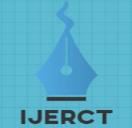 (TO BE FILLED BY THE CORRESPONDING AUTHOR in CAPITAL LETTERS)This document must be signed manually by corresponding author and submit Only Scanned Copy to editorial board.The International Journal of Engineering Research in Current Trends (IJERCT) is published Quarterly (6 Issue per Year).The IJERCT and Authors hereby agree as follows: In consideration of IJERCT reviewing and editing the above described work for first publication on an exclusive basis:The undersigned author(s) hereby assigns, conveys, and otherwise transfers all rights, title, interest, and copyright ownership of said work for publication. Work includes the material submitted for publication and any other related material submitted to IJERCT. In the event that IJERCT does not publish said work, the author(s) will be so notified and all rights assigned hereunder will revert to the author(s).The assignment of rights to IJERCT includes but is not expressly limited to rights to edit, publish, reproduce, distribute copies, include in indexes or search databases in print, electronic, or other media, whether or not in use at the time of execution of this agreement, and claim copyright in said work throughout the world for the full duration of the copyright and any renewals or extensions thereof.All accepted works become the property of IJERCT and may not be published elsewhere without prior written permission from IJERCT. The author(s) hereby represents and warrants that they are sole author(s) of the work, that all authors have participated in and agree with the content and conclusions of the work, that the work is original, and does not infringe upon any copyright, propriety, or personal right of any third party, and that no part of it nor any work based on substantially similar data has been submitted to another publication. However, reproduction, posting, transmission or other distribution or use of the article or any material contained therein, in any medium as permitted hereunder, requires a citation to the Journal and appropriate credit to IJERCT as publisher, suitable in form and content as follows: Title of article, author(s), journal title and volume/issue, Copyright© year.As the corresponding author, I also warrant that “IJERCT” will not be held liable against all copyright claims of any third party or in lawsuits that may be filed in the future, and that I will be the only person who will be liable in such cases. I also warrant that the article contains no libelous or unlawful statements, I/we did not use any unlawful method or material during the research, I/we obtained all legal permissions pertaining to the research, and I/we adhered to ethical principles during the research.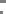 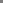 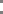 Date:	                  Place : …………………………….Note: It is compulsory to write name of all authors in the above table. Signature is not mandatory for all authors, but it is compulsory for first/corresponding author.International Journal of Engineering Research in Current Trends| http://www.ijerct.com | editor@ijerct.com |Manuscript Number :Article Title:Full Residential Address of Corresponding Author:E-Mail ID:Mobile No:S.NoName of Author (in sequence) (Mandatory for corresponding author(1st Author))Signature1.2.3.4.5.6.